p-p85 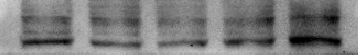 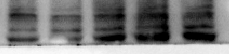 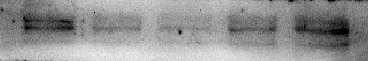 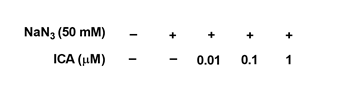 P110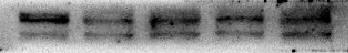 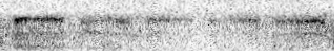 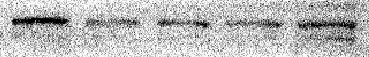 P85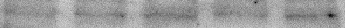 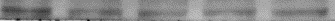 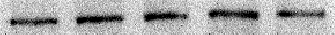 PAKT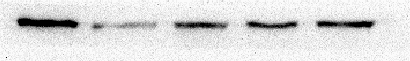 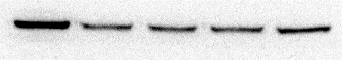 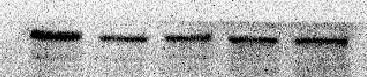 Akt   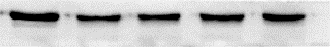 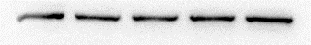 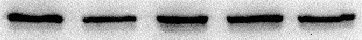 p-GSK3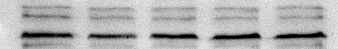 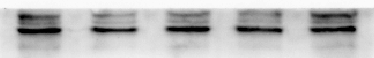 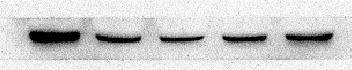 GSK3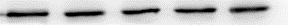 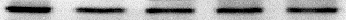 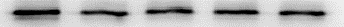 PHF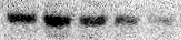 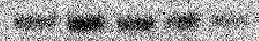 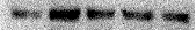 p-T217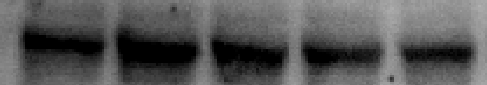 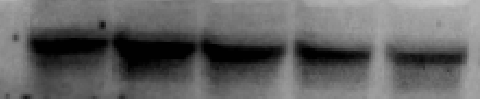 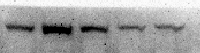 Tau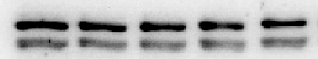 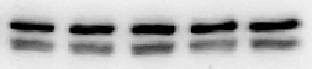 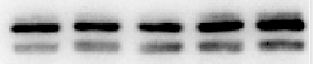 GAPDH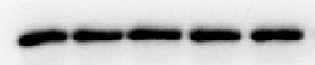 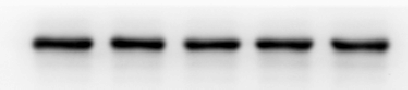 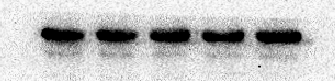 